Latin American Disabled People’s Project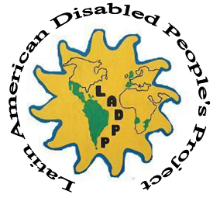 Working with disabled Spanish & Portuguesespeaking people living in LondonPO Box 43412 London SE17 3WZUnit 7- 42 Braganza Street- Kennington, London SE17 3RJTel: 020 7793 8399 Fax: 0207793 1599 Help Line: 0800 1412 287Email: ladpp2010@hotmail.com and ladpp@ladpp.org.ukSolicitar un documento acreditativo de la residencia permanente o tarjeta de residencia permanente: form EEE (PR) Usted puede solicitar un documento acreditativo de la residencia permanente si usted ha vivido en el Reino Unido durante 5 años como una persona calificada. Esto probará su derecho a vivir en el Reino Unido de forma permanente. También puede aplicar si usted es el miembro de la familia de una persona calificada, o si tiene un derecho que conserva residencia. Debe haber vivido en el Reino Unido durante 5 años Para comprobar residencia como ‘persona calificada’:La historia laboral: nominas, P45s, P60s, cartas de HMRC, contratos de trabajo etc. (Extractos del banco puede ayudar con esto). Esto debe cubrir un periodo mínimo de 5 años.Fechas exactas de todas las salidas que ha hecho del país en los últimos 5 años. Otras pruebas de residencia: cuentas de gas, luz, council tax, etc, contratos de arrendamiento, cartas medicas…Pruebas de todos los beneficios que uno haya solicitado.Si ha sido estudiante (tiempo complete), pruebas de estoPara Mayor información por favor hacer una cita con Jeremy Gordon Smith 02077938399 o en persona los dia Martes, Miercoles y Jueves de 2 a 4pm